Fonds d’Aide aux Communes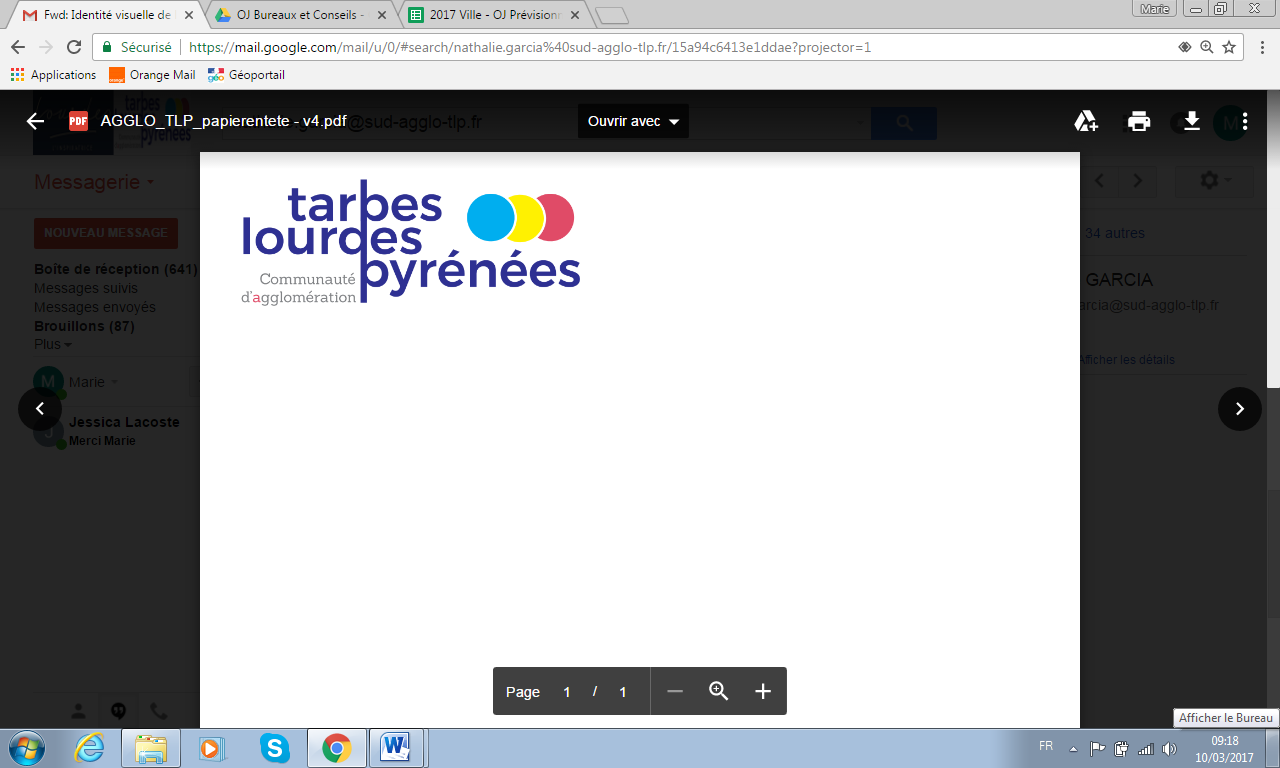 Fiche de demande – exercice 2022Intitulé du projet : Ordre de priorité : n°Pièces à fournir :Délibération approuvant le projet et sollicitant le FACDevis d’entreprise,   résultat d’appels d’offres ou estimation d’un maître d’œuvrePlan de financement détailléPhotosPlansAutorisations administratives (selon la nature du projet)Les arrêtés d’attribution des subventions (FAR, DETR, FRI ou autres) notifiésDans le cas où l’opération débuterait avant la décision attributive du fonds d’aide, joindre une demande écrite d’autorisation adressée à M. le Président de la CA TLP. L’autorisation délivrée n’engagera nullement la CA TLP sur la suite réservée à la demande de subvention présentée.INFORMATION IMPORTANTE _____________________________________________________________________________Le dossier de demande de subvention dûment complété, doit être remis simultanément :par mail avec accusé de réception à : veronique.serein@agglo-tlp.fret 1 exemplaire support papier à :                            Communauté d’Agglomération TARBES LOURDES PYRENEESService Relations avec les CommunesZone Tertiaire Pyrène Aéro PoleTéléport 1CS 65013 TARBES CEDEXLa commune devra s’assurer de la bonne réception de son dossier dans les délais par la CA TLP (ex : accusé de réception…).Identification du maître d’ouvrage Nom : N° SIRET :Représentant légal de la structure : Adresse :Téléphone :                                           Fax :                                                   Courriel :Personne chargée du dossier : Coordonnées : Présentation du projet Tranche unique ou 1ère tranche2ème trancheCoût HT    Coût TTC Echéancier prévisionnel du projetDémarrage des travaux :___/___/_____Fin des travaux___/___/_____Démarrage des travaux : ___/___/_____Fin des travaux : ___/___/_____